EnergyThe concept of energy emerged in the 19th century. The idea was used to explain the work output of steam engines and then generalised to understand other heat engines. It also became a key tool for understanding chemical reactions and biological systems.Limits to the use of fossil fuels and global warming are critical problems for this century. Physicists and engineers are working hard to identify ways to reduce our energy usage.Energy changes in a system, and the ways energy is stored before and after such changesEnergy stores and systemsChanges in energyEnergy changes in systemsRequired practical activity 14: an investigation to determine the specific heat capacity of one or more materials. The investigation will involve linking the decrease of one energy store (or work done) to the increase in temperature and subsequent increase in thermal energy stored.AT skills covered by this practical activity: physics AT 1 and 5.This practical activity also provides opportunities to develop WS and MS. Details of all skills are given in Key opportunities for skills development (page 184).PowerConservation and dissipation of energyEnergy transfers in a systemEfficiencyNational and global energy resourcesElectricityElectric charge is a fundamental property of matter everywhere. Understanding the difference in the microstructure of conductors, semiconductors and insulators makes it possible to design components and build electric circuits. Many circuits are powered with mains electricity, but portable electrical devices must use batteries of some kind.Electrical power fills the modern world with artificial light and sound, information and entertainment, remote sensing and control. The fundamentals of electromagnetism were worked out by scientists of the 19th century. However, power stations, like all machines, have a limited lifetime. If we allcontinue to demand more electricity this means building new power stations in every generation – but what mix of power stations can promise a sustainable future?Current, potential difference and resistanceStandard circuit diagram symbolsElectrical charge and currentCurrent, resistance and potential differenceResistorsRequired practical activity 16: use circuit diagrams to construct appropriate circuits to investigate the I–V characteristics of a variety of circuit elements, including a filament lamp, a diode and a resistor at constant temperature.AT skills covered by this practical activity: physics AT 6 and 7.This practical activity also provides opportunities to develop WS and MS. Details of all skills are given in Key opportunities for skills development (page 186).Series and parallel circuitsEnergy transfersPowerEnergy transfers in everyday appliancesThe National GridParticle model of matterThe particle model is widely used to predict the behaviour of solids, liquids and gases and this has many applications in everyday life. It helps us to explain a wide range of observations and engineers use these principles when designing vessels to withstand high pressures and temperatures, such as submarines and spacecraft. It also explains why it is difficult to make a good cup of tea high up a mountain!Changes of state and the particle modelDensity of materialsChanges of stateInternal energy and energy transfersInternal energyTemperature changes in a system and specific heat capacityChanges of state and specific latent heatAtomic structureIonising radiation is hazardous but can be very useful. Although radioactivity was discovered over a century ago, it took many nuclear physicists several decades to understand the structure of atoms, nuclear forces and stability. Early researchers suffered from their exposure to ionising radiation. Rules for radiological protection were first introduced in the 1930s and subsequentlyimproved. Today radioactive materials are widely used in medicine, industry, agriculture and electrical power generation.Atoms and nuclear radiationRadioactive decay and nuclear radiationNuclear equationsHalf-lives and the random nature of radioactive decayRadioactive contaminationContentKey opportunities for skills developmentA system is an object or group of objects.There are changes in the way energy is stored when a system changes.Students should be able to describe all the changes involved in the way energy is stored when a system changes, for common situations. For example:The link between work done (energy transfer) and current flow in a circuit is covered in Work done and energy transfer (page 146).WS 4.5an object projected upwardsa moving object hitting an obstaclean object accelerated by a constant forcea vehicle slowing downbringing water to a boil in an electric kettle.Throughout this section on Energy students should be able to calculate the changes in energy involved when a system is changed by:heatingwork done by forceswork done when a current flowsuse calculations to show on a common scale how the overall energy in a system is redistributed when the system is changed.WS 1.2, 4.3, 4.5, 4.6MS 1a, c, 3b, cContentKey opportunities for skills developmentStudents should be able to calculate the amount of energy associated with a moving object, a stretched spring and an object raised above ground level.WS 1.2, 4.3, 4.4, 4.6MS 1a, c, 3b, cContentKey opportunities for skills developmentThe kinetic energy of a moving object can be calculated using the equation:kinetic energy = 0.5 × mass × speed 2Ek = 1 m v22kinetic energy, Ek, in joules, J mass, m, in kilograms, kgspeed, v, in metres per second, m/sThe amount of elastic potential energy stored in a stretched spring can be calculated using the equation:MS 3b, cStudents should be able to recall and apply this equation.elastic potential energy = 0.5 × spring constant × extension 2Ee =  1 k e22(assuming the limit of proportionality has not been exceeded) elastic potential energy, Ee, in joules, Jspring constant, k, in newtons per metre, N/m extension, e, in metres, mThe amount of gravitational potential energy gained by an object raised above ground level can be calculated using the equation:MS 3b, cStudents should be able to apply this equation which is given on the Physics equation sheet.g . p . e . = mass × gravitational f ield strength × heightEp = m g hgravitational potential energy, Ep, in joules, J mass, m, in kilograms, kggravitational field strength, g, in newtons per kilogram, N/kg (In any calculation the value of the gravitational field strength (g) will be given).height, h, in metres, mMS 3b, cStudents should be able to recall and apply this equation.AT 1Investigate the transfer of energy from a gravitational potential energy store to a kinetic energy store.ContentKey opportunities for skills developmentThe amount of energy stored in or released from a system as its temperature changes can be calculated using the equation:ContentKey opportunities for skills developmentchange in thermal energy = mass × speci f ic heat capacity× temperature change∆ E = m c ∆ θMS 3b, cStudents should be able to apply this equation which ischange in thermal energy, ∆E, in joules, Jgiven on the Physicsequation sheet.mass, m, in kilograms, kgThis equation and specificspecific heat capacity, c, in joules per kilogram per degree Celsius,heat capacity are alsoJ/kg °Cincluded in Temperaturetemperature change, ∆θ, in degrees Celsius, °Cchanges in a system andspecific heat capacity (pageThe specific heat capacity of a substance is the amount of energy137).required to raise the temperature of one kilogram of the substanceby one degree Celsius.ContentKey opportunities for skills developmentPower is defined as the rate at which energy is transferred or the rate at which work is done.power = energy trans f erredtimeP = Etpower = work donetimeP = Wtpower, P, in watts, Wenergy transferred, E, in joules, J time, t, in seconds, swork done, W, in joules, JAn energy transfer of 1 joule per second is equal to a power of 1 watt.Students should be able to give examples that illustrate the definition of power eg comparing two electric motors that both lift the same weight through the same height but one does it faster than the other.MS 3b, cStudents should be able to recall and apply both equations.ContentKey opportunities for skills developmentEnergy can be transferred usefully, stored or dissipated, but cannot be created or destroyed.Students should be able to describe with examples where there are energy transfers in a closed system, that there is no net change to the total energy.Students should be able to describe, with examples, how in all system changes energy is dissipated, so that it is stored in less useful ways. This energy is often described as being ‘wasted’.ContentKey opportunities for skills developmentStudents should be able to explain ways of reducing unwanted energy transfers, for example through lubrication and the use of thermal insulation.WS 1.4AT 1, 5The higher the thermal conductivity of a material the higher the rate of energy transfer by conduction across the material.Investigate thermal conductivity using rods ofdifferent materials.Students should be able to describe how the rate of cooling of a building is affected by the thickness and thermal conductivity of its walls.Students do not need to know the definition of thermal conductivity.ContentKey opportunities for skills developmentThe energy efficiency for any energy transfer can be calculated using the equation:e f f iciency = use f ul output energy trans f ertotal input energy trans f erMS 3b, cStudents should be able to recall and apply both equations.Efficiency may also be calculated using the equation:MS 1a, c, 3b, ce f f iciency = use f ul power outputtotal power inputStudents may be required to calculate or use efficiency values as a decimal or as a percentage.ContentKey opportunities for skills developmentThe main energy resources available for use on Earth include: fossil fuels (coal, oil and gas), nuclear fuel, bio-fuel, wind, hydro- electricity, geothermal, the tides, the Sun and water waves.A renewable energy resource is one that is being (or can be) replenished as it is used.The uses of energy resources include: transport, electricity generation and heating.Students should be able to:describe the main energy sources availabledistinguish between energy resources that are renewable and energy resources that are non-renewablecompare ways that different energy resources are used, the uses to include transport, electricity generation and heatingunderstand why some energy resources are more reliable than othersWS 4.4describe the environmental impact arising from the use of different energy resourcesWS 1.3, 1.4explain patterns and trends in the use of energy resources.WS 3.5Descriptions of how energy resources are used to generate electricity are not required.Students should be able to:consider the environmental issues that may arise from the use of different energy resourcesshow that science has the ability to identify environmental issues arising from the use of energy resources but not always the power to deal with the issues because of political, social, ethical or economic considerations.WS 1.3, 1.4, 4.4 MS 1c, 2c, 4aContentKey opportunities for skills developmentCircuit diagrams use standard symbols.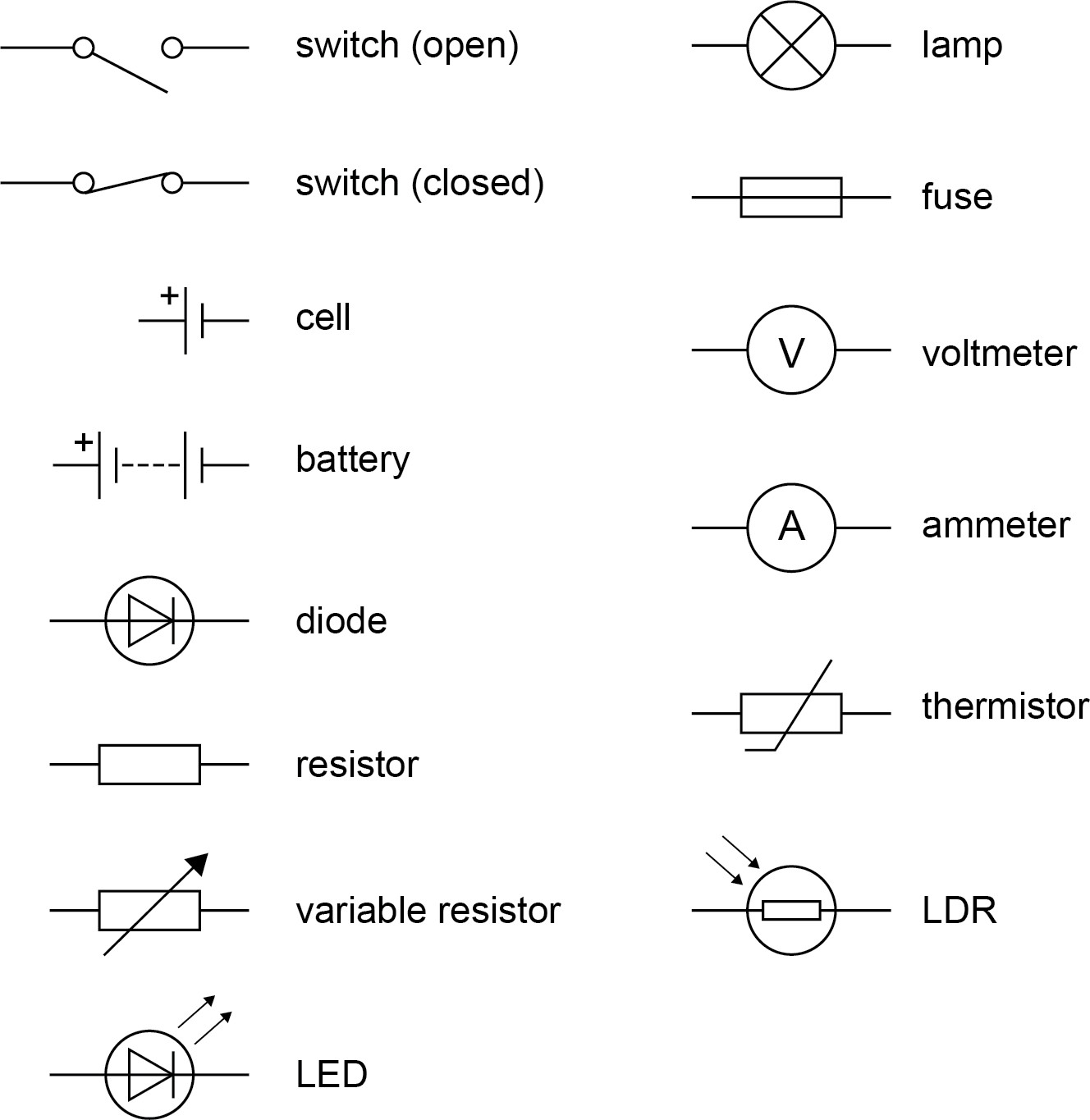 Students should be able to draw and interpret circuit diagrams.WS 1.2ContentKey opportunities for skills developmentFor electrical charge to flow through a closed circuit the circuit must include a source of potential difference.ContentKey opportunities for skills developmentElectric current is a flow of electrical charge. The size of the electric current is the rate of flow of electrical charge. Charge flow, current and time are linked by the equation:charge f low = current × timeMS 3b, cStudents should be able to recall and apply this equation.Q = I tcharge flow, Q, in coulombs, Ccurrent, I, in amperes, A (amp is acceptable for ampere)time, t, in seconds, sA current has the same value at any point in a single closed loop.ContentKey opportunities for skills developmentThe current (I) through a component depends on both the resistance (R) of the component and the potential difference (V) across the component. The greater the resistance of the component the smaller the current for a given potential difference (pd) across the component.Questions will be set using the term potential difference. Students will gain credit for the correct use of either potential difference or voltage.Current, potential difference or resistance can be calculated using the equation:potential di f f erence = current × resistanceV = I RMS 3b, cStudents should be able to recall and apply this equation.potential difference, V, in volts, Vcurrent, I, in amperes, A (amp is acceptable for ampere)resistance, R, in ohms, ΩContentKey opportunities for skills developmentStudents should be able to explain that, for some resistors, the value of R remains constant but that in others it can change as the current changes.The current through an ohmic conductor (at a constant temperature) is directly proportional to the potential difference across the resistor. This means that the resistance remains constant as the current changes.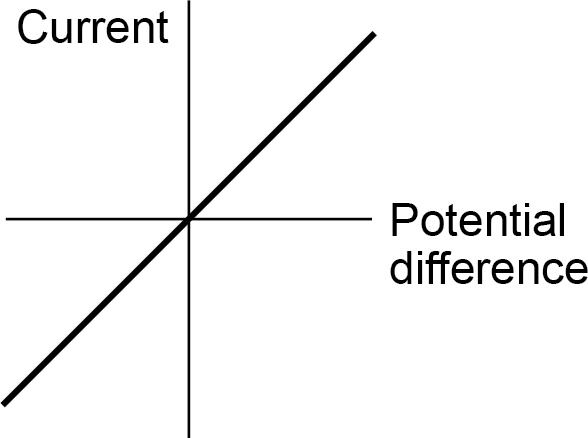 The resistance of components such as lamps, diodes, thermistors and LDRs is not constant; it changes with the current through the component.The resistance of a filament lamp increases as the temperature of the filament increases.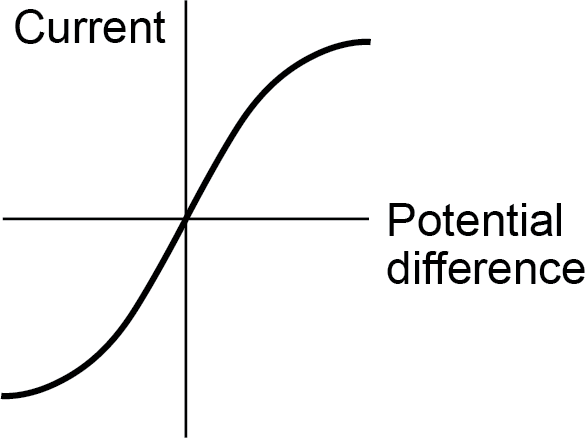 The current through a diode flows in one direction only. The diode has a very high resistance in the reverse direction.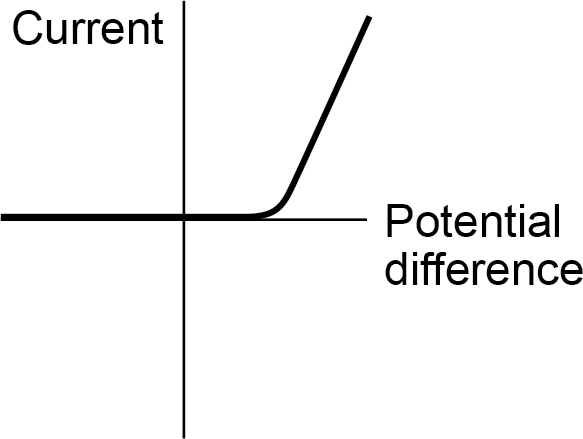 ContentKey opportunities for skills developmentThe resistance of a thermistor decreases as the temperature increases.The applications of thermistors in circuits eg a thermostat is required.The resistance of an LDR decreases as light intensity increases.The application of LDRs in circuits eg switching lights on when it gets dark is required.Students should be able to:WS 1.2, 1.4explain the design and use of a circuit to measure the resistance of a component by measuring the current through, and potential difference across, the componentdraw an appropriate circuit diagram using correct circuit symbols.AT 6Investigate the relationship between the resistance of a thermistor and temperature.Investigate the relationship between the resistance of an LDR and light intensity.Students should be able to use graphs to explore whether circuit elements are linear or non-linear and relate the curves produced to their function and properties.WS 1.2, 1.4 MS 4c, 4d, 4eContentKey opportunities for skills developmentThere are two ways of joining electrical components, in series and in parallel. Some circuits include both series and parallel parts.For components connected in series:there is the same current through each componentthe total potential difference of the power supply is shared between the componentsthe total resistance of two components is the sum of the resistance of each component.ContentKey opportunities for skills developmentRtotal =   R1 + R2resistance, R, in ohms, ΩFor components connected in parallel:the potential difference across each component is the samethe total current through the whole circuit is the sum of the currents through the separate componentsthe total resistance of two resistors is less than the resistance of the smallest individual resistor.Students should be able to:MS 1c, 3b, 3c, 3duse circuit diagrams to construct and check series and parallel circuits that include a variety of common circuit componentsdescribe the difference between series and parallel circuitsexplain qualitatively why adding resistors in series increases the total resistance whilst adding resistors in parallel decreases the total resistanceAT 7explain the design and use of dc series circuits for measurement and testing purposesWS 1.4calculate the currents, potential differences and resistances in dc series circuitssolve problems for circuits which include resistors in series using the concept of equivalent resistance.Students are not required to calculate the total resistance of two resistors joined in parallel.MS 1c, 3b, c, dContentKey opportunities for skills developmentStudents should be able to explain how the power transfer in any circuit device is related to the potential difference across it and the current through it, and to the energy changes over time:MS 3b, c WS 4.5power = potential di f f erence × currentP = V IStudents should be able to recall and apply both equations.power =	current 2 × resistanceP = I2 Rpower, P, in watts, Wpotential difference, V, in volts, Vcurrent, I, in amperes, A (amp is acceptable for ampere)resistance, R, in ohms, ΩContentKey opportunities for skills developmentEveryday electrical appliances are designed to bring about energy transfers.The amount of energy an appliance transfers depends on how long the appliance is switched on for and the power of the appliance.Students should be able to describe how different domestic appliances transfer energy from batteries or ac mains to the kinetic energy of electric motors or the energy of heating devices.Work is done when charge flows in a circuit.The amount of energy transferred by electrical work can be calculated using the equation:energy trans f erred = power × timeMS 3b, cE = P tenergy trans f erred = charge f low × potential di f f erenceStudents should be able to recall and apply both equations.E = Q VWS 1.4energy transferred, E, in joules, Jpower, P, in watts, Wtime, t, in seconds, scharge flow, Q, in coulombs, Cpotential difference, V, in volts, VStudents should be able to explain how the power of a circuit device is related to:the potential difference across it and the current through itthe energy transferred over a given time.Students should be able to describe, with examples, the relationship between the power ratings for domestic electrical appliances and the changes in stored energy when they are in use.WS 1.2ContentKey opportunities for skills developmentThe National Grid is a system of cables and transformers linking power stations to consumers.ContentKey opportunities for skills developmentElectrical power is transferred from power stations to consumers using the National Grid.Step-up transformers are used to increase the potential difference from the power station to the transmission cables then step-down transformers are used to decrease, to a much lower value, the potential difference for domestic use.Students should be able to explain why the National Grid system is an efficient way to transfer energy.Higher tier only:Students should be able to select and use the equation:potential difference across primary coil x current in primary coil = potential difference across secondary coil x current in secondary coilas given on the equation sheet.WS 1.4Detailed knowledge of the structure of a transformer is not required.ContentKey opportunities for skills developmentThe density of a material is defined by the equation:density =  massvolumeρ = mVdensity, ρ, in kilograms per metre cubed, kg/m3 mass, m, in kilograms, kgvolume, V, in metres cubed, m3The particle model can be used to explainthe different states of matterdifferences in density.MS 1a, b, c, 3b, cStudents should be able to recall and apply this equation to changes where mass is conserved.ContentKey opportunities for skills developmentStudents should be able to recognise/draw simple diagrams to model the difference between solids, liquids and gases.WS 1.2Students should be able to explain the differences in density between the different states of matter in terms of the arrangement of atoms or molecules.WS 1.2ContentKey opportunities for skills developmentStudents should be able to describe how, when substances change state (melt, freeze, boil, evaporate, condense or sublimate), mass is conserved.Changes of state are physical changes which differ from chemical changes because the material recovers its original properties if the change is reversed.ContentKey opportunities for skills developmentEnergy is stored inside a system by the particles (atoms and molecules) that make up the system. This is called internal energy.Internal energy is the total kinetic energy and potential energy of all the particles (atoms and molecules) that make up a system.Heating changes the energy stored within the system by increasing the energy of the particles that make up the system. This either raises the temperature of the system or produces a change of state.ContentKey opportunities for skills developmentIf the temperature of the system increases:The increase in temperature depends on the mass of the substance heated, the type of material and the energy input to the system.The following equation applies:MS 1a, 3b, 3c, 3dchange in thermal energy = mass × speci f ic heat capacity× temperature changeStudents should be able to apply this equation, which is∆ E = m c ∆ θgiven on the Physicsequation sheet, to calculatechange in thermal energy, ∆E, in joules, Jthe energy change involvedmass, m, in kilograms, kgwhen the temperature of amaterial changes.specific heat capacity, c, in joules per kilogram per degree Celsius, J/kg °CThis equation and specific heat capacity are alsotemperature change, ∆θ, in degrees Celsius, °C.included in Energy changesThe specific heat capacity of a substance is the amount of energyin systems (page 123).required to raise the temperature of one kilogram of the substanceby one degree Celsius.ContentKey opportunities for skills developmentIf a change of state happens:The energy needed for a substance to change state is called latent heat. When a change of state occurs, the energy supplied changes the energy stored (internal energy) but not the temperature.The specific latent heat of a substance is the amount of energy required to change the state of one kilogram of the substance with no change in temperature.ContentKey opportunities for skills developmentenergy f or a change o f state = mass × speci f ic latent heatE = m Lenergy, E, in joules, J mass, m, in kilograms, kgspecific latent heat, L, in joules per kilogram, J/kgSpecific latent heat of fusion – change of state from solid to liquidSpecific latent heat of vaporisation – change of state from liquid to vapourMS 1a, 3b, c, dStudents should be able to apply this equation, which is given on the Physics equation sheet, to calculate the energy change involved in a change of state.MS 4a AT 5Perform an experiment to measure the latent heat of fusion of water.Students should be able to interpret heating and cooling graphs that include changes of state.Students should be able to distinguish between specific heat capacity and specific latent heat.WS 3.5ContentKey opportunities for skills developmentSome atomic nuclei are unstable. The nucleus gives out radiation as it changes to become more stable. This is a random process called radioactive decay.Activity is the rate at which a source of unstable nuclei decays. Activity is measured in becquerel (Bq)Count-rate is the number of decays recorded each second by a detector (eg Geiger-Muller tube).The nuclear radiation emitted may be:an alpha particle (α) – this consists of two neutrons and two protons, it is the same as a helium nucleusa beta particle (β) – a high speed electron ejected from the nucleus as a neutron turns into a protona gamma ray (γ) – electromagnetic radiation from the nucleusa neutron (n).Required knowledge of the properties of alpha particles, beta particles and gamma rays is limited to their penetration through materials, their range in air and ionising power.Students should be able to apply their knowledge to the uses of radiation and evaluate the best sources of radiation to use in a given situation.WS 1.4, 1.5ContentKey opportunities for skills developmentNuclear equations are used to represent radioactive decay.In a nuclear equation an alpha particle may be represented by the symbol: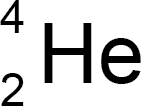 and a beta particle by the symbol: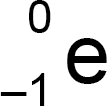 The emission of the different types of nuclear radiation may cause a change in the mass and /or the charge of the nucleus. For example: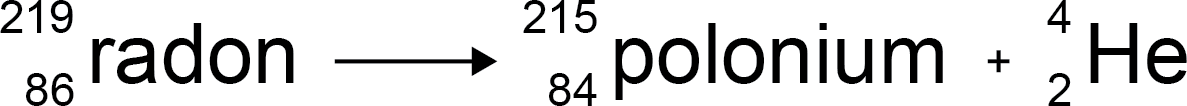 So alpha decay causes both the mass and charge of the nucleus to decrease.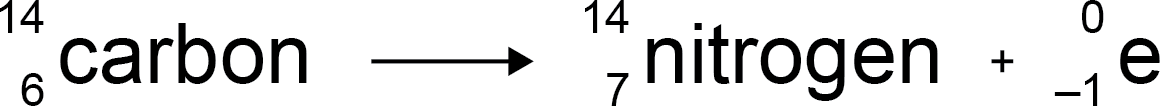 So beta decay does not cause the mass of the nucleus to change but does cause the charge of the nucleus to increase.Students are not required to recall these two examples.Students should be able to use the names and symbols of common nuclei and particles to write balanced equations that show single alpha (α) and beta (β) decay. This is limited to balancing the atomic numbers and mass numbers. The identification of daughter elements from such decays is not required.The emission of a gamma ray does not cause the mass or the charge of the nucleus to change.WS 1.2, 4.1MS 1b, c, 3cContentKey opportunities for skills developmentRadioactive decay is random.The half-life of a radioactive isotope is the time it takes for the number of nuclei of the isotope in a sample to halve, or the time it takes for the count rate (or activity) from a sample containing the isotope to fall to half its initial level.ContentKey opportunities for skills developmentStudents should be able to explain the concept of half-life and how it is related to the random nature of radioactive decay.WS 1.2Students should be able to determine the half-life of a radioactive isotope from given information.MS 4aContentKey opportunities for skills developmentRadioactive contamination is the unwanted presence of materials containing radioactive atoms on other materials. The hazard from contamination is due to the decay of the contaminating atoms. The type of radiation emitted affects the level of hazard.Irradiation is the process of exposing an object to nuclear radiation. The irradiated object does not become radioactive.WS 1.5Students should be able to compare the hazards associated with contamination and irradiation.WS 1.5Suitable precautions must be taken to protect against any hazard that the radioactive source used in the process of irradiation may present.WS 1.5Students should understand that it is important for the findings of studies into the effects of radiation on humans to be published and shared with other scientists so that the findings can be checked by peer review.WS 1.6